DATE	4/23/2017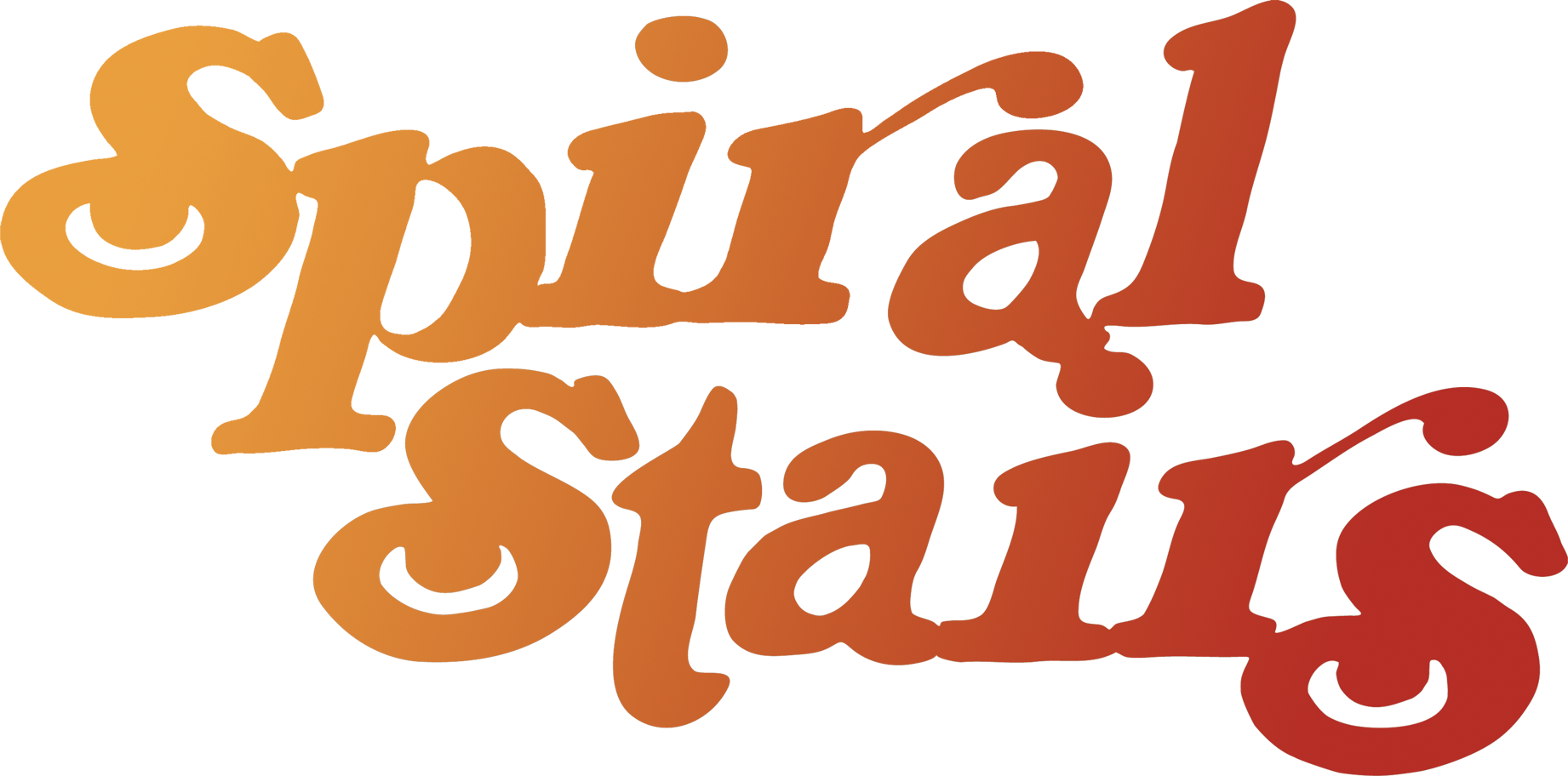 VENUE	Duffy’sADDRESS	337 Main St Chico CA 95928PHONE	(530) 343-7718DOS CONTACT	Jake Sprecher DOS PHONE	530.864.0232DOS EMAIL	jake@kzfr.orgCONTACT			CONTACT PHONE	CONTACT EMAIL	LOAD IN	6pmCHECK	follow loadSET TIME	 door 8:30  set at 10:30LOAD INSTRUCTIONS WIFI		HOSPITALITY	drink ticketsLODGING	Quality Inn Near Chico State
715 Main Street,
Chico, CA, US, 95928    Confirmation #: 82406110  Under: Scott KannbergDISTANCE TO NEXT GIG	8 hours   495 milesVAN CALL